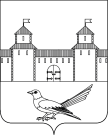 от  23.12.2016 № 2291-пВ соответствии с Бюджетным кодексом Российской Федерации, Федеральным законом № 131-ФЗ от 06.10.2003 «Об общих принципах организации местного самоуправления в Российской Федерации», руководствуясь статьями 32,35,40 Устава муниципального образования Сорочинский городской округ Оренбургской области, постановлением администрации Сорочинского городского округа  Оренбургской области от 10.11.2015 № 529-п  «Об   утверждении   порядка  разработки,  реализации и  оценки  эффективности муниципальных программ  Сорочинского городского округа Оренбургской области», администрация Сорочинского городского округа Оренбургской области постановляет:Внести в  постановление администрации  города Сорочинска  Оренбургской области  от 11.10.2013 №321-п  «Об утверждении муниципальной программы «Развитие системы образования в Сорочинском городском округе Оренбургской области на 2014-2018 годы» (в редакции постановлений от 20.12.2013 №449-п, от 25.06.2014 №218-п, от 04.08.2014 №260-п, от 01.09.2014№320-п, от  14.10.2014№ 377-п, от 26.11.2014 № 436а-п, 23.12.2014 № 469-п, от 04.08.2015 № 327-п, от 28.09.2015 №433-п, от 18.12.2015 №745-п, от 16.03.2016 №295-п, от 25.05.2016 №755-п,от 25.07.2016 №1300-п, от 26.08.2016 №1507-п, №2009-п от 08.11.2016) следующие изменения:1.1. Раздел «Объемы  и источники финансирования муниципальной программы (тыс. руб.) с разбивкой по годам и подпрограммам» паспорта муниципальной программы «Развитие системы образования в Сорочинском городском округе Оренбургской области на 2014 - 2018 годы» изложить в следующей редакции:1.2. Приложение № 3 к муниципальной программе «Развитие системы образования в Сорочинском городском округе Оренбургской области на 2014-2018 годы» «Ресурсное обеспечение реализации муниципальной программы» изложить в новой редакции согласно приложению №1 к настоящему постановлению. 1.3. Приложение № 4 к муниципальной программе «Развитие системы образования в Сорочинском городском округе Оренбургской области на 2014-2018 годы» «Прогноз сводных показателей муниципальных заданий на оказаниемуниципальных услуг (выполнение работ) муниципальными учреждениями по муниципальной программе» изложить в новой редакции согласно приложению №2 к настоящему постановлению.1.4. В приложении № 6 к муниципальной программе «Развитие системы образования в Сорочинском городском округе Оренбургской области на 2014-2018 годы» «Развитие дошкольного образования детей Сорочинского городского округа на 2014-2018 годы» раздел «Объемы и источники финансирования подпрограммы (тыс.руб.) с разбивкой по годам» паспорта подпрограммы «Развитие дошкольного образования детей Сорочинского городского округа на 2014-2018 годы» изложить в следующей редакции:1.5. В первом абзаце раздела 4 подпрограммы «Развитие дошкольного образования детей Сорочинского городского округа на 2014-2018 годы» «Информация о ресурсном обеспечении подпрограммы» строку «Общий объем финансирования мероприятий подпрограммы в 2014 – 2018 годах составит 640 798,83 тыс. рублей, в том числе по годам:» заменить строкой «Общий объем финансирования мероприятий подпрограммы в 2014 – 2018 годах составит 646 638,90 тыс. рублей, в том числе по годам:», цифры по строке «в 2016 году» «135 841,93» заменить цифрами «141 682,00».1.6. В приложении № 7 к муниципальной программе «Развитие системы образования в Сорочинском городском округе Оренбургской области на 2014-2018 годы» «Развитие общего образования детей Сорочинского городского округа на 2014-2018 годы» раздел «Объемы  и источники финансирования  подпрограммы (тыс.руб.) с разбивкой по годам» паспорта подпрограммы «Развитие общего образования детей Сорочинского городского округа на 2014-2018 годы» изложить в следующей редакции:1.7. В первом абзаце раздела 4 подпрограммы «Развитие общего образования детей Сорочинского городского округа на 2014-2018 годы» «Информация о ресурсном обеспечении подпрограммы за счет средств бюджета городского округа» строку «Общий объем финансирования мероприятий подпрограммы в 2014 - 2018 годах составит 1 202 018,78 тыс. рублей, в том числе по годам:» заменить строкой «Общий объем финансирования мероприятий подпрограммы в 2014 - 2018 годах составит 1 201 649,60 тыс. рублей, в том числе по годам:», цифры по строке «в 2016 году» «311 381,28» заменить цифрами «311 012,10».1.8. В приложении № 8 к муниципальной программе «Развитие системы образования в Сорочинском городском округе Оренбургской области на 2014-2018 годы» «Развитие системы дополнительного образования детей Сорочинского городского округа на 2014-2018 годы» раздел «Объемы  и источники финансирования  подпрограммы (тыс.руб.) с разбивкой по годам» паспорта подпрограммы «Развитие системы дополнительного образования детей Сорочинского городского округа на 2014-2018 годы» изложить в следующей редакции:1.9. В первом абзаце раздела 4 подпрограммы «Развитие системы дополнительного образования детей Сорочинского городского округа на 2014-2018 годы» «Информация о ресурсном обеспечении подпрограммы за счет средств бюджета городского округа» строку «171 780,13 тыс. рублей, в том числе по годам:» заменить строкой «171 173,07 тыс. рублей, в том числе по годам:», цифры по строке «в 2016 году» «37 242,47» заменить цифрами «36 635,40».1.10. В приложении № 9 к муниципальной программе «Развитие системы образования в Сорочинском городском округе Оренбургской области на 2014-2018 годы» «Вовлечение молодежи в социальную практику Сорочинского городского округа на 2015-2018 годы» раздел «Объемы  и источники финансирования  подпрограммы (тыс.руб.) с разбивкой по годам» паспорта подпрограммы «Вовлечение молодежи в социальную практику Сорочинского городского округа на 2015-2018 годы» изложить в следующей редакции:1.11. В первом абзаце раздела 4 подпрограммы «Вовлечение молодежи в социальную практику Сорочинского городского округа на 2015-2018 годы» «Информация о ресурсном обеспечении подпрограммы» строку «Общий объем финансирования мероприятий подпрограммы в 2015 – 2018 годах составит 800,0 тыс. рублей, в том числе по годам:» заменить строкой «Общий объем финансирования мероприятий подпрограммы в 2015 – 2018 годах составит 789,5 тыс. рублей, в том числе по годам:», цифры по строке «в 2016 году» «200,0» заменить цифрами «189,5».1.12 В приложении № 10 к муниципальной программе «Развитие системы образования в Сорочинском городском округе Оренбургской области на 2014-2018 годы» «Обеспечение деятельности в сфере образования Сорочинского городского округа на 2016-2018 годы» раздел «Объемы  и источники финансирования  подпрограммы (тыс.руб.) с разбивкой по годам» паспорта подпрограммы «Обеспечение деятельности в сфере образования Сорочинского городского округа на 2016-2018 годы» изложить в следующей редакции:1.13. В третьем абзаце раздела 4 подпрограммы «Обеспечение деятельности в сфере образования Сорочинского городского округа на 2016-2018 годы» «Информация о ресурсном обеспечении» строку «Общий объем финансирования мероприятий подпрограммы в 2016 - 2018 годах составит 72 018,20 тыс. рублей, в том числе по годам:» заменить строкой «Общий объем финансирования мероприятий подпрограммы в 2016 - 2018 годах составит 72 387,80 тыс. рублей, в том числе по годам:», цифры по строке «в 2016 году» «24 206,2» заменить цифрами «24 575,8».Контроль за исполнением настоящего постановления возложить на заместителя главы администрации городского округа по экономике и управлению имуществом Павлову Е.А.Постановление вступает в силу после его официального опубликования.Глава муниципального образования 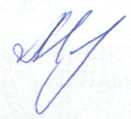 Сорочинский городской округ                                                          Т.П. МелентьеваРазослано: в дело, прокуратуре, Управлению финансов Сорочинского городского округа Оренбургской области, отделу по экономике, исполнителям программы, Кузнецову В.Г.Прогнозсводных показателей муниципальных заданий на оказаниемуниципальных услуг (выполнение работ) муниципальнымиучреждениями по муниципальной программеАдминистрация Сорочинского городского округа Оренбургской областиП О С Т А Н О В Л Е Н И Е О внесении изменений в постановление администрации города Сорочинска  Оренбургской области от 11.10.2013  № 321-п «Об утверждении муниципальной программы «Развитие системы образования в Сорочинском городском округе Оренбургской области на 2014-2018 годы», (в редакции постановлений от 20.12.2013 № 449-п, от 25.06.2014 № 218-п, от 04.08.2014 № 260-п, от 01.09.2014 № 320-п, от 14.10.2014 № 377-п, от  26.11.2014 № 436а-п, от 23.12.2014 № 469-п, от 04.08.2015 № 327-п, от 28.09.2015 № 433-п, от 18.12.2015 №745-п, от 16.03.2016 №295-п, от 25.05.2016 №755-п, от 25.07.2016 №1300-п, от 26.08.2016 №1507-п, №2009-п от 08.11.2016)Объемы  и источники финансирования муниципальной программы (тыс. руб.) с разбивкой по годам и подпрограммамОбъем финансового обеспечения Программы составит 2 150 480,17 тыс. рублей, в том числе по годам реализации:2014	год – 252 703,07 тыс. рублей2015	год – 384 681,20 тыс. рублей2016	год – 525 908,10 тыс. рублей2017 год – 493 593,90 тыс. рублей2018 год – 493 593,90 тыс. рублейОбъем финансового обеспечения Подпрограммы «Развитие дошкольного образования детей Сорочинского городского округа на 2014-2018 годы»: составит 646 638,90 тыс. рублей, в том числе по годам реализации:2014 - 106 337,1 тыс. рублей2015 - 122 111,6 тыс. рублей2016 – 141 682,0 тыс. рублей2017 - 138 254,1 тыс. рублей2018 - 138 254,1 тыс. рублейОбъем финансового обеспечения Подпрограммы «Развитие общего образования детей Сорочинского городского округа на 2014-2018 годы» составит    1 201 649,60 тыс. рублей, в том числе по годам реализации:2014 –117 859,80 тыс. рублей2015 –205 203,30 тыс. рублей2016 –311 012,10 тыс. рублей2017 - 283 787,20 тыс. рублей2018 - 283 787,20 тыс. рублейОбъем финансового обеспечения Подпрограммы «Развитие системы дополнительного образования детей Сорочинского городского округа на 2014-2018 годы» составит 171 173,07 тыс. рублей, в том числе по годам реализации:2014- 28 506,17 тыс. рублей2015- 34 941,90 тыс. рублей2016- 36 635,40 тыс. рублей2017- 35 544,80 тыс. рублей2018- 35 544,80 тыс. рублейОбъем финансового обеспечения Подпрограммы «Вовлечение молодежи в социальную практику Сорочинского городского округа на 2015-2018 годы» составит 789,50 тыс. рублей, в том числе по годам реализации:2015 – 200,0 тыс. рублей2016 – 189,5 тыс. рублей2017 – 200,0 тыс. рублей2018 – 200,0 тыс. рублейОбъем финансового обеспечения подпрограммы «Обеспечение деятельности в сфере образования Сорочинского городского округа на 2016-2018 годы» составит 72 387,80 тыс. рублей, в том числе:по годам реализации:2016	год – 24 575,8 тыс. рублей;2017	год – 23 906,0 тыс. рублей;2018	год – 23 906,0 тыс. рублей.Объем финансового обеспечения подпрограммы «Защита прав детей, государственная поддержкадетей-сирот и детей, оставшихся без попечения родителей Сорочинского городского округа на 2016-2018 годы» составит 35 616,90 тыс. рублей, в том числе:по годам реализации:2016	год – 11 813,3 тыс. рублей;2017	год – 11 901,8 тыс. рублей;2018	год – 11 901,8 тыс. рублей.Основное мероприятие «Обеспечение реализации программы в рамках муниципальной программы «Развитие системы образования Сорочинского городского округа на 2014-2018 годы» - 22 224,40 тыс. рублей.в том числе по годам реализации:2015	год – 22 224,40 тыс. рублей.Объемы  и источники финансирования  подпрограммы (тыс.руб.) с разбивкой по годам 646 638,90 тыс. рублей, в том числе по годам:Объемы  и источники финансирования  подпрограммы (тыс.руб.) с разбивкой по годам в 2014 году – 106 337,1 тыс. рублей;Объемы  и источники финансирования  подпрограммы (тыс.руб.) с разбивкой по годам в 2015 году – 122 111,6 тыс. рублей;Объемы  и источники финансирования  подпрограммы (тыс.руб.) с разбивкой по годам в 2016 году – 141 682,0 тыс. рублей;Объемы  и источники финансирования  подпрограммы (тыс.руб.) с разбивкой по годам в 2017 году – 138 254,1 тыс. рублей;Объемы  и источники финансирования  подпрограммы (тыс.руб.) с разбивкой по годам в 2018 году – 138 254,1 тыс. рублей;Объемы  и источники финансирования подпрограммы (тыс.руб.) с разбивкой по годам1 201 649,60 тыс. рублей, в том числе по годам:Объемы  и источники финансирования подпрограммы (тыс.руб.) с разбивкой по годамв 2014 году – 117 859,8 тыс. рублей;Объемы  и источники финансирования подпрограммы (тыс.руб.) с разбивкой по годамв 2015 году – 205 203,3 тыс. рублей;Объемы  и источники финансирования подпрограммы (тыс.руб.) с разбивкой по годамв 2016 году – 311 012,1 тыс. рублей;Объемы  и источники финансирования подпрограммы (тыс.руб.) с разбивкой по годамв 2017 году – 283 787,2 тыс. рублей;Объемы  и источники финансирования подпрограммы (тыс.руб.) с разбивкой по годамв 2018 году – 283 787,2 тыс. рублей;Объемы  и источники  финансирования подпрограммы (тыс.руб.) с разбивкой по годам 171 173,07 тыс. рублей, в том числе по годам:Объемы  и источники  финансирования подпрограммы (тыс.руб.) с разбивкой по годам в 2014 году – 28 506,17 тыс. рублей;Объемы  и источники  финансирования подпрограммы (тыс.руб.) с разбивкой по годам в 2015 году – 34 941,9 тыс. рублей;Объемы  и источники  финансирования подпрограммы (тыс.руб.) с разбивкой по годам в 2016 году – 36 635,4 тыс. рублей;Объемы  и источники  финансирования подпрограммы (тыс.руб.) с разбивкой по годам в 2017 году – 35 544,8 тыс. рублей;Объемы  и источники  финансирования подпрограммы (тыс.руб.) с разбивкой по годам в 2018 году – 35 544,8 тыс. рублей;Объемы и источники финансирования подпрограммы (тыс. руб.) с разбивкой по годамОбъем финансирования из городского бюджета на реализацию подпрограммы  составляет 789,5 тыс. руб., в том числе:2015 год – 200,0 тыс. рублей;2016 год – 189,5 тыс. рублей;2017 год – 200,0 тыс. рублей;2018 год – 200,0 тыс. рублей.Объемы  и источники  финансирования подпрограммы (тыс.руб.) с разбивкой по годам Объем финансового обеспечения подпрограммы составит 72 387,80 тыс.рублей, в том числе:по годам реализации:2016 год – 24 575,8 тыс. рублей;2017 год – 23 906,0 тыс. рублей;2018 год – 23 906,0 тыс. рублей.Приложение №1к  постановлению администрации Сорочинского городского округа Оренбургской области от 23.12.2016 № 2291-п«Приложение № 3 к муниципальной программе «Развитие системы образования в Сорочинском городском округе Оренбургской области» на 2014-2018 годы»Ресурсное обеспечениереализации муниципальной программыРесурсное обеспечениереализации муниципальной программыРесурсное обеспечениереализации муниципальной программы№ п/пСтатусНаименование муниципальной программы, подпрограммы, основного мероприятияГлавный распорядитель бюджетных средствКод бюджетной классификацииКод бюджетной классификацииКод бюджетной классификацииОбъёмы бюджетных ассигнованийОбъёмы бюджетных ассигнованийОбъёмы бюджетных ассигнованийОбъёмы бюджетных ассигнованийОбъёмы бюджетных ассигнований№ п/пСтатусНаименование муниципальной программы, подпрограммы, основного мероприятияГлавный распорядитель бюджетных средствКод бюджетной классификацииКод бюджетной классификацииКод бюджетной классификацииОбъёмы бюджетных ассигнованийОбъёмы бюджетных ассигнованийОбъёмы бюджетных ассигнованийОбъёмы бюджетных ассигнованийОбъёмы бюджетных ассигнований№ п/пСтатусНаименование муниципальной программы, подпрограммы, основного мероприятияГлавный распорядитель бюджетных средствГРБСРзПрЦСР2014г2015г2016г2017г2018г1234567891011121.Муниципальная программаРАЗВИТИЕ СИСТЕМЫ ОБРАЗОВАНИЯ В СОРОЧИНСКОМ ГОРОДСКОМ  ОКРУГЕ НА 2014-2018 ГОДЫвсего, в том числе:XXX252 703,07384 681,20525 908,10493 593,90493 593,901.Муниципальная программаРАЗВИТИЕ СИСТЕМЫ ОБРАЗОВАНИЯ В СОРОЧИНСКОМ ГОРОДСКОМ  ОКРУГЕ НА 2014-2018 ГОДЫУправление образования администрации Сорочинского городского округа771XX245 495,86378 089,80520 196,10487 681,90487 681,901.Муниципальная программаРАЗВИТИЕ СИСТЕМЫ ОБРАЗОВАНИЯ В СОРОЧИНСКОМ ГОРОДСКОМ  ОКРУГЕ НА 2014-2018 ГОДЫУправление по культуре и искусству администрации Сорочинского городского округа714XX7 207,216 391,405 522,505 712,005 712,001.Муниципальная программаРАЗВИТИЕ СИСТЕМЫ ОБРАЗОВАНИЯ В СОРОЧИНСКОМ ГОРОДСКОМ  ОКРУГЕ НА 2014-2018 ГОДЫАдминистрация Сорочинского городского округа Оренбургской области711XX0,00200,00189,50200,00200,001.1Подпрограмма 1Развитие дошкольного образования детей Сорочинского городского округа на 2014-2018 годывсего, в том числе:XXX106 337,10122 111,60141 682,00138 254,10138 254,101.1Подпрограмма 1Развитие дошкольного образования детей Сорочинского городского округа на 2014-2018 годыУправление образования администрации Сорочинского городского округа771XX106 337,10122 111,60141 682,00138 254,10138 254,101.1.1Основное мероприятие 1.1Предоставление дошкольного образования детейвсего, в том числе:XXX94 258,90116 411,20134 675,30132 100,30132 100,301.1.1Основное мероприятие 1.1Предоставление дошкольного образования детейУправление образования администрации Сорочинского городского округа7710701Х94 258,90116 411,20134 675,30132 100,30132 100,301.1.1.1Мероприятие 1.1.1Предоставление дошкольного образованияУправление образования администрации Сорочинского городского округа7710701021600353 640,101.1.1.1Мероприятие 1.1.1Предоставление дошкольного образованияУправление образования администрации Сорочинского городского округа7710701021016003066 832,7074 844,5076 762,0076 762,001.1.1.2Мероприятие 1.1.2Организация питания в детских дошкольных образовательных учрежденияхУправление образования администрации Сорочинского городского округа771070102101601604 528,104 528,104 528,101.1.1.3Мероприятие 1.1.3Обеспечение государственных гарантий  прав граждан на получение общедоступного и бесплатного дошкольного и общего образования в муниципальных дошкольных и общеобразовательных организацияхУправление образования администрации Сорочинского городского округа7710701021802440 614,801.1.1.3Мероприятие 1.1.3Обеспечение государственных гарантий  прав граждан на получение общедоступного и бесплатного дошкольного и общего образования в муниципальных дошкольных и общеобразовательных организацияхУправление образования администрации Сорочинского городского округа7710701021806349 274,501.1.1.3Мероприятие 1.1.3Обеспечение государственных гарантий  прав граждан на получение общедоступного и бесплатного дошкольного и общего образования в муниципальных дошкольных и общеобразовательных организацияхУправление образования администрации Сорочинского городского округа7710701021018063054 207,3050 507,0050 507,001.1.1.4Мероприятие 1.1.4Осуществление переданных полномочий по воспитанию и обучению детей-инвалидов в образовательных организациях, реализующих программу дошкольного образования, а также предоставлению компенсации затрат родителей на воспитание и обучение детей-инвалидов на домуУправление образования администрации Сорочинского городского округа77107010218026283,001.1.1.4Мероприятие 1.1.4Осуществление переданных полномочий по воспитанию и обучению детей-инвалидов в образовательных организациях, реализующих программу дошкольного образования, а также предоставлению компенсации затрат родителей на воспитание и обучение детей-инвалидов на домуУправление образования администрации Сорочинского городского округа77107010210180260338,60296,20296,201.1.1.5Мероприятие 1.1.5Организация и проведение мероприятий в области  дошкольного, общего и дополнительного образования детейУправление образования администрации Сорочинского городского округа771070102160044,0021,001.1.1.5Мероприятие 1.1.5Организация и проведение мероприятий в области  дошкольного, общего и дополнительного образования детейУправление образования администрации Сорочинского городского округа771070102101600406,807,007,001.1.1.6Мероприятие 1.1.6Проведение капитального ремонта в дошкольных образовательных организацияхУправление образования администрации Сорочинского городского округа77107010210160200750,001.1.2Основное мероприятие 1.2Выплата части родительской платы за содержание ребенка в детском дошкольном образовательном учреждениивсего, в том числе:XXX0,005 700,406 153,806 153,806 153,801.1.2Основное мероприятие 1.2Выплата части родительской платы за содержание ребенка в детском дошкольном образовательном учрежденииУправление образования администрации Сорочинского городского округа771100402180195 700,401.1.2Основное мероприятие 1.2Выплата части родительской платы за содержание ребенка в детском дошкольном образовательном учрежденииУправление образования администрации Сорочинского городского округа771100402102801906 153,806 153,806 153,801.1.3Основное мероприятие 1.3Мероприятия, направленные на повышение доступности дошкольных образовательных услуг и выполнения мероприятий по модернизации региональных систем дошкольного образованиявсего, в том числе:XXX12 078,200,000,000,000,001.1.3Основное мероприятие 1.3Мероприятия, направленные на повышение доступности дошкольных образовательных услуг и выполнения мероприятий по модернизации региональных систем дошкольного образованияУправление образования администрации Сорочинского городского округа771070102180234 118,301.1.3Основное мероприятие 1.3Мероприятия, направленные на повышение доступности дошкольных образовательных услуг и выполнения мероприятий по модернизации региональных систем дошкольного образованияУправление образования администрации Сорочинского городского округа771070102150595 147,901.1.3Основное мероприятие 1.3Мероприятия, направленные на повышение доступности дошкольных образовательных услуг и выполнения мероприятий по модернизации региональных систем дошкольного образованияУправление образования администрации Сорочинского городского округа771070102160032 812,001.1.4Основное мероприятие 1.4Мероприятия по формированию сети детских дошкольных образовательных организаций, в которых созданы условия для инклюзивного образования детей-инвалидоввсего, в том числе:XXX0,000,00852,900,000,001.1.4Основное мероприятие 1.4Мероприятия по формированию сети детских дошкольных образовательных организаций, в которых созданы условия для инклюзивного образования детей-инвалидовУправление образования администрации Сорочинского городского округа77107010210380840687,701.1.4Основное мероприятие 1.4Мероприятия по формированию сети детских дошкольных образовательных организаций, в которых созданы условия для инклюзивного образования детей-инвалидовУправление образования администрации Сорочинского городского округа771070102103S0840165,201.2Подпрограмма 2Развитие общего образования детей Сорочинского городского округа на 2014-2018 годывсего, в том числе:XXX117 859,80205 203,30311 012,10283 787,20283 787,201.2Подпрограмма 2Развитие общего образования детей Сорочинского городского округа на 2014-2018 годыУправление образования администрации Сорочинского городского округа771XX117 859,80205 203,30311 012,10283 787,20283 787,201.2.1Основное мероприятие 2.1Предоставление общего образования детейвсего, в том числе:XXX114 460,10193 270,70285 654,30264 028,00264 028,001.2.1Основное мероприятие 2.1Предоставление общего образования детейУправление образования администрации Сорочинского городского округа7710702022600520 326,1052 938,001.2.1Основное мероприятие 2.1Предоставление общего образования детейУправление образования администрации Сорочинского городского округа7710702022016005091 049,3080 451,0080 451,001.2.1Основное мероприятие 2.1Предоставление общего образования детейУправление образования администрации Сорочинского городского округа771070202280742 519,401.2.1Основное мероприятие 2.1Предоставление общего образования детейУправление образования администрации Сорочинского городского округа771070202280271 404,301 635,301.2.1Основное мероприятие 2.1Предоставление общего образования детейУправление образования администрации Сорочинского городского округа771070202201802701 727,401 727,401 727,401.2.1Основное мероприятие 2.1Предоставление общего образования детейУправление образования администрации Сорочинского городского округа7710702022802489 665,30138 234,401.2.1Основное мероприятие 2.1Предоставление общего образования детейУправление образования администрации Сорочинского городского округа77107020220180240181 607,60181 607,60181 607,601.2.1Основное мероприятие 2.1Предоставление общего образования детейУправление образования администрации Сорочинского городского округа77107020226004300,0018,001.2.1Основное мероприятие 2.1Предоставление общего образования детейУправление образования администрации Сорочинского городского округа77107090226004245,00445,001.2.1Основное мероприятие 2.1Предоставление общего образования детейУправление образования администрации Сорочинского городского округа77107090220160040406,00242,00242,001.2.1Основное мероприятие 2.1Предоставление общего образования детейУправление образования администрации Сорочинского городского округа771070202201703508 695,701.2.1Основное мероприятие 2.1Предоставление общего образования детейУправление образования администрации Сорочинского городского округа77107020220180080750,401.2.1Основное мероприятие 2.1Предоставление общего образования детейУправление образования администрации Сорочинского городского округа771070202201602001 109,001.2.1Основное мероприятие 2.1Предоставление общего образования детейУправление образования администрации Сорочинского городского округа77107020220100010308,901.2.2Основное мероприятие 2.2Организация питания учащихсявсего, в том числе:XXX3 399,707 492,808 725,609 549,009 549,001.2.2Основное мероприятие 2.2Организация питания учащихсяУправление образования администрации Сорочинского городского округа771070202260142 274,701.2.2Основное мероприятие 2.2Организация питания учащихсяУправление образования администрации Сорочинского городского округа771070202202S01702 685,203 095,803 095,801.2.2Основное мероприятие 2.2Организация питания учащихсяУправление образования администрации Сорочинского городского округа771070202280173 399,705 218,101.2.2Основное мероприятие 2.2Организация питания учащихсяУправление образования администрации Сорочинского городского округа771070202202801706 040,406 453,206 453,201.2.3Основное мероприятие 2.3Поощрение педагогических работников по итогам учебного годавсего, в том числе:XXX0,00350,00300,00350,00350,001.2.3Основное мероприятие 2.3Поощрение педагогических работников по итогам учебного годаУправление образования администрации Сорочинского городского округа77107020226015350,001.2.3Основное мероприятие 2.3Поощрение педагогических работников по итогам учебного годаУправление образования администрации Сорочинского городского округа77107020220360150300,00350,00350,001.2.4Основное мероприятие 2.4Организация отдыха детей в каникулярное времявсего, в том числе:XXX0,002 589,802 710,602 676,702 676,701.2.4Основное мероприятие 2.4Организация отдыха детей в каникулярное времяУправление образования администрации Сорочинского городского округа771100402280532 589,801.2.4Основное мероприятие 2.4Организация отдыха детей в каникулярное времяУправление образования администрации Сорочинского городского округа771100402204805302 710,602 676,702 676,701.2.5Основное мероприятие 2.5Социальные гарантии работникам учреждений образованиявсего, в том числе:XXX0,001 500,007 183,507 183,507 183,501.2.5Основное мероприятие 2.5Социальные гарантии работникам учреждений образованияУправление образования администрации Сорочинского городского округа771100302280791 500,001.2.5Основное мероприятие 2.5Социальные гарантии работникам учреждений образованияУправление образования администрации Сорочинского городского округа771100302205807907 183,507 183,507 183,501.2.6Основное мероприятие 2.6Мероприятия по формированию сети общеобразовательных организаций, в которых созданы условия для инклюзивного образования детей-инвалидоввсего, в том числе:XXX0,000,001 820,100,000,001.2.6Основное мероприятие 2.6Мероприятия по формированию сети общеобразовательных организаций, в которых созданы условия для инклюзивного образования детей-инвалидовУправление образования администрации Сорочинского городского округа771070202206808401 527,801.2.6Основное мероприятие 2.6Мероприятия по формированию сети общеобразовательных организаций, в которых созданы условия для инклюзивного образования детей-инвалидовУправление образования администрации Сорочинского городского округа771070202206S0840292,301.2.7Основное мероприятие 2.7Создание в общеобразовательных организациях, расположенных в сельской местности, условий для занятия физической культурой и спортомвсего, в том числе:XXX0,000,004 618,000,000,001.2.7Основное мероприятие 2.7Создание в общеобразовательных организациях, расположенных в сельской местности, условий для занятия физической культурой и спортомУправление образования администрации Сорочинского городского округа771070202207R09700,000,003 055,800,000,001.2.7Основное мероприятие 2.7Создание в общеобразовательных организациях, расположенных в сельской местности, условий для занятия физической культурой и спортомУправление образования администрации Сорочинского городского округа771070202207509700,000,00865,600,000,001.2.7Основное мероприятие 2.7Создание в общеобразовательных организациях, расположенных в сельской местности, условий для занятия физической культурой и спортомУправление образования администрации Сорочинского городского округа771070202207L09700,000,00696,600,000,001.3Подпрограмма 3Развитие системы дополнительного образования детей Сорочинского городского округа на 2014-2018 годывсего, в том числе:XXX28 506,1734 941,9036 635,4035 544,8035 544,801.3Подпрограмма 3Развитие системы дополнительного образования детей Сорочинского городского округа на 2014-2018 годыУправление образования администрации Сорочинского городского округа771XX21 298,9628 550,5031 112,9029 832,8029 832,801.3Подпрограмма 3Развитие системы дополнительного образования детей Сорочинского городского округа на 2014-2018 годыУправление по культуре и искусству администрации Сорочинского городского округа714XX7 207,216 391,405 522,505 712,005 712,001.3.1Основное мероприятие 3.1Предоставление дополнительного образования детейвсего, в том числе:XXX26 798,9633 732,9036 391,5035 267,0035 267,001.3.1Основное мероприятие 3.1Предоставление дополнительного образования детейУправление образования администрации Сорочинского городского округа7710702023600621 288,9628 241,601.3.1Основное мероприятие 3.1Предоставление дополнительного образования детейУправление образования администрации Сорочинского городского округа7710702023016006030 495,5029 545,0029 545,001.3.1Основное мероприятие 3.1Предоставление дополнительного образования детейУправление образования администрации Сорочинского городского округа771070202360045,001.3.1Основное мероприятие 3.1Предоставление дополнительного образования детейУправление образования администрации Сорочинского городского округа7710709023600410,005,001.3.1Основное мероприятие 3.1Предоставление дополнительного образования детейУправление образования администрации Сорочинского городского округа771070902301600409,5010,0010,001.3.1Основное мероприятие 3.1Предоставление дополнительного образования детейУправление образования администрации Сорочинского городского округа77107020230170350364,001.3.1Основное мероприятие 3.1Предоставление дополнительного образования детейУправление по культуре и искусству администрации Сорочинского городского округа714070202360065 500,005 481,301.3.1Основное мероприятие 3.1Предоставление дополнительного образования детейУправление по культуре и искусству администрации Сорочинского городского округа714070202301600605 522,505 712,005 712,001.3.2Основное мероприятие 3.2Организация отдыха детей в каникулярное времявсего, в том числе:XXX0,00298,90243,90277,80277,801.3.2Основное мероприятие 3.2Организация отдыха детей в каникулярное времяУправление образования администрации Сорочинского городского округа77110040238053298,901.3.2Основное мероприятие 3.2Организация отдыха детей в каникулярное времяУправление образования администрации Сорочинского городского округа77110040230280530243,90277,80277,801.3.3Основное мероприятие 3.3Софинансирование адресной финансовой поддержки спортивных организаций, осущствляющих в Оренбургской области подготовку спортивного резерва для сборных команд Российской Федерации по базовым олимпийским, паралимпийским видам спортавсего, в том числе:XXX1 707,21910,100,000,000,001.3.3Основное мероприятие 3.3Софинансирование адресной финансовой поддержки спортивных организаций, осущствляющих в Оренбургской области подготовку спортивного резерва для сборных команд Российской Федерации по базовым олимпийским, паралимпийским видам спортаУправление по культуре и искусству администрации Сорочинского городского округа714070202350811 707,21910,101.4Подпрограмма 4Вовлечение молодежи в социальную практику Сорочинского городского округа на 2014-2018 годывсего, в том числе:XXX0,00200,00189,50200,00200,001.4Подпрограмма 4Вовлечение молодежи в социальную практику Сорочинского городского округа на 2014-2018 годыАдминистрация Сорочинского городского округа Оренбургской области711XX0,00200,00189,50200,00200,001.4.1Основное мероприятие 4.1Организация и проведение мероприятий в области молодежной политикивсего, в том числе:XXX0,00200,00189,50200,00200,001.4.1Основное мероприятие 4.1Организация и проведение мероприятий в области молодежной политикиАдминистрация Сорочинского городского округа Оренбургской области711070702470140,00200,001.4.1Основное мероприятие 4.1Организация и проведение мероприятий в области молодежной политикиАдминистрация Сорочинского городского округа Оренбургской области71107070240170140189,50200,00200,001.5Подпрограмма 5Обеспечение деятельности в сфере образования Сорочинского городского округа на 2016-2018 годывсего, в том числе:XXX0,000,0024 575,8023 906,0023 906,001.5Подпрограмма 5Обеспечение деятельности в сфере образования Сорочинского городского округа на 2016-2018 годыУправление образования администрации Сорочинского городского округа771XX0,000,0024 575,8023 906,0023 906,001.5.1Основное мероприятие 5.1Организация деятельности системы образованиявсего, в том числе:XXX0,000,0024 575,8023 906,0023 906,001.5.1Основное мероприятие 5.1Организация деятельности системы образованияУправление образования администрации Сорочинского городского округа771070902501000200,000,004 723,404 795,404 795,401.5.1Основное мероприятие 5.1Организация деятельности системы образованияУправление образования администрации Сорочинского городского округа771070902501800800,000,0014,950,000,001.5.1Основное мероприятие 5.1Организация деятельности системы образованияУправление образования администрации Сорочинского городского округа771070902501805800,000,0017,250,000,001.5.1Основное мероприятие 5.1Организация деятельности системы образованияУправление образования администрации Сорочинского городского округа771070902501001300,000,0019 820,2019 110,6019 110,601.6Подпрограмма 6Защита прав детей, государственная поддержка детей-сирот и детей, оставшихся без попечения родителейвсего, в том числе:XXX0,000,0011 813,3011 901,8011 901,801.6Подпрограмма 6Защита прав детей, государственная поддержка детей-сирот и детей, оставшихся без попечения родителейУправление образования администрации Сорочинского городского округа771XX0,000,0011 813,3011 901,8011 901,801.6.1Основное мероприятие 6.1Выполнение государственных полномочий по организации и осуществлению деятельности по опеке и попечительству над несовершеннолетнимивсего, в том числе:XXX11 813,3011 901,8011 901,801.6.1Основное мероприятие 6.1Выполнение государственных полномочий по организации и осуществлению деятельности по опеке и попечительству над несовершеннолетнимиУправление образования администрации Сорочинского городского округа77107090260180954579,00579,00579,001.6.1Основное мероприятие 6.1Выполнение государственных полномочий по организации и осуществлению деятельности по опеке и попечительству над несовершеннолетнимиУправление образования администрации Сорочинского городского округа77110040260152600519,20460,90460,901.6.1Основное мероприятие 6.1Выполнение государственных полномочий по организации и осуществлению деятельности по опеке и попечительству над несовершеннолетнимиУправление образования администрации Сорочинского городского округа771100402601881105 768,806 063,806 063,801.6.1Основное мероприятие 6.1Выполнение государственных полномочий по организации и осуществлению деятельности по опеке и попечительству над несовершеннолетнимиУправление образования администрации Сорочинского городского округа771100402601881204 946,304 798,104 798,101.7Основное мероприятиеОбеспечение реализации программы в рамках муниципальной программы "Развитие системы образования города Сорочинска на 2014-2018 годы"всего, в том числе:XXX0,0022224,400,000,000,001.7Основное мероприятиеОбеспечение реализации программы в рамках муниципальной программы "Развитие системы образования города Сорочинска на 2014-2018 годы"Управление образования администрации Сорочинского городского округа771070902500024403,201.7Основное мероприятиеОбеспечение реализации программы в рамках муниципальной программы "Развитие системы образования города Сорочинска на 2014-2018 годы"Управление образования администрации Сорочинского городского округа7710709025001317821,20Приложение №2к  постановлению администрации Сорочинского городского округа Оренбургской области от 23.12.2016 № 2291-п«Приложение № 4к муниципальной программе «Развитие системы образования в Сорочинском городском округе Оренбургской области» на 2014-2018 годы»